от 26 марта 2024 г. № 158О внесении изменения в постановлениеадминистрации Оршанского муниципального района от 11 сентября 2019 г. № 335В соответствии с Федеральным законом от 15 декабря 2001 г. № 166-ФЗ «О государственном пенсионном обеспечении в Российской Федерации», администрация Оршанского муниципального района Республики Марий Эл п о с т а н о в л я е т:1. Внести в Порядок формирования списка детей-сирот и детей, оставшихся без попечения родителей, лиц из числа детей-сирот и детей, оставшихся без попечения родителей, лиц, которые относились к категории детей-сирот и детей, оставшихся без попечения родителей, лиц из числа детей-сирот и детей, оставшихся без попечения родителей, и достигли возраста 23 лет, которые подлежат обеспечению жилыми помещениями в Оршанском муниципальном районе Республики Марий Эл, исключении детей-сирот и детей, оставшихся без попечения родителей, лиц из числа детей-сирот и детей, оставшихся без попечения родителей, из списка в субъекте Российской Федерации по прежнему месту жительства и включении их в список в субъекте Российской Федерации по новому месту жительства, утвержденный постановлением администрации Оршанского муниципального района от 11 сентября 2019 г. № 335 «О реализации переданных отдельных государственных полномочий по обеспечению детей-сирот и детей, оставшихся без попечения родителей, лиц из числа детей-сирот и детей, оставшихся без попечения родителей жилыми помещениями, и сохранения принадлежащих им жилых площадей в муниципальном образовании «Оршанский муниципальный район» (в редакции постановления администрации Оршанского муниципального района Республики Марий Эл от 13 февраля 2023 года №53), следующие изменения:в пунктах 23, 24, 41 слова «в Единой государственной информационной системе социального обеспечения» заменить словами «в государственной информационной системе «Единая централизованная цифровая платформа в социальной сфере».2. Контроль за исполнением настоящего постановления возложить на заместителя главы администрации Оршанского муниципального района Республики Марий Эл Шабалину В.Г.3. Настоящее постановление вступает в силу после его официального опубликования.Глава администрации        Оршанскогомуниципального района                                                                     А.Плотников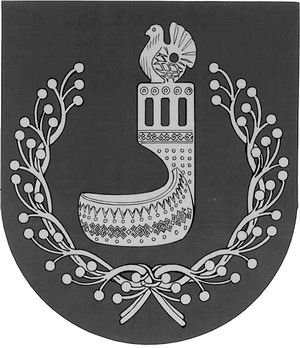 МАРИЙ ЭЛ РЕСПУБЛИКЫНОРШАНКЕМУНИЦИПАЛЬНЫЙ РАЙОНЫН АДМИНИСТРАЦИЙЖЕПУНЧАЛАДМИНИСТРАЦИЯОРШАНСКОГО МУНИЦИПАЛЬНОГО РАЙОНАРЕСПУБЛИКИ МАРИЙ ЭЛПОСТАНОВЛЕНИЕ